Styret ved Norsk Retrieverklubb avd. Vestfold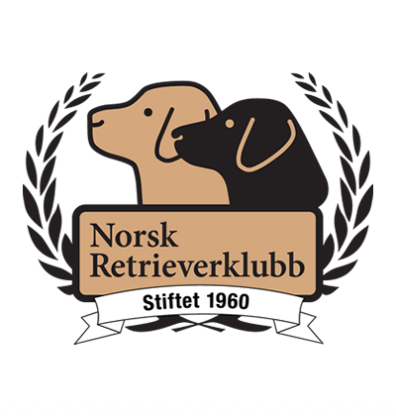 Dato: 17.08.2021Møtet ble holdt: Vennerødveien 33, 3160 StokkeMØTEPROTOKOLLTil stede: Hege Sunne Jensen, Caroline Martinsen, Morten Sørby, Monica Johansen, Liv AndersenMøtende varamedlemmer: Anita WisnesForfall: SakslisteVedtakssaker02/21	21/0002	Valg av nestlederEventueltsakerOppfølgingssakerVedtaksaker02/21 Valg av nestlederForslag til vedtakCaroline Martinsen velges til nestleder i styret.VoteringEnstemmig vedtatt VedtakCaroline Martinsen velges til nestleder i styret.Saksliste:Valg av nestlederRetrieverdagen 2021Høstens aktiviteterØkonomi oppsummering (kasserer)Neste møte: 08.09.2021 kl 18.00Behandlet avMøtedatoSaksnr.Styret ved Norsk Retrieverklubb avd. Vestfold17.08.202102/21